MozambiqueMozambiqueMozambiqueMozambiqueDecember 2030December 2030December 2030December 2030MondayTuesdayWednesdayThursdayFridaySaturdaySunday1234567891011121314151617181920212223242526272829Family Day3031NOTES: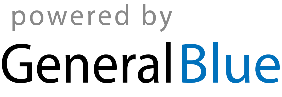 